національний університет біоресурсів і природокористування УкраїниКафедра надійності техніки«Затверджую»Заступник декана факультету конструювання та дизайну з наукової роботи___________ Ю.О. Ромасевич«___» __________ 2020 р.Звіт про роботу наукового студентського гуртка «Вимірювальна техніка» за 2019 – 2020 н.р.Розглянуто і схвалено на засіданні кафедри надійності техніки29 квітня 2020 року, протокол №9Керівник              к.т.н., доцент Ревенко Ю.І.Київ - 2020«Затверджую»Заступник декана факультету конструювання та дизайну з наукової роботи___________ Ю.О. Ромасевич«___» __________ 2020 р.Робота гуртка  «Вимірювальна техніка» спрямована на вивчення питань пов’язаних з:- показниками оцінки технічного стану деталей;- вирішення практичних задач із забезпечення працездатності техніки у сільському і лісовому комплексі; - дослідженням точності вимірювань у машинобудуванні;- гармонізація законодавства України в області стандартизації з європейськими нормативами.Напрямки діяльності гуртка «Вимірювальна техніка» у 2019-2020 навчальному році:кількість тез доповідей членів гуртка – 3;виступів студентів - учасників гуртка в семінарах, конференціях тощо – 14;участь студентів – учасників гуртка в конференціях:Міжнародних науково-практичних – 2;Всеукраїнських наукових студентських конференціях – 1 ;участь у Всеукраїнському конкурсі наукових студентських робіт – 1https://nubip.edu.ua/node/76271;забезпечення діяльності Web-сторінки гуртка – забезпечена.Керівник гуртка,  доцент						Ревенко Ю.І.Завідувач кафедри надійності техніки, доцент         		Новицький А.В.Члени наукового студентського гуртка «Вимірювальна техніка»Друковані праці студентів‒членів наукового студентського гуртка «Вимірювальна техніка» за 2019-2020 навчальний рікПідготовка наукових доповідей студентівДля виступів на наукових конференціях підготовано 13  наукових доповідей студентів:Програма VII Міжнародної науково-технічної конференції «Крамаровські читання» з нагоди 113-ї річниці від дня народження доктора технічних наук, професора, члена-кореспондента ВАСГНІЛ, віце-президента УАСГН Крамарова Володимира Савовича (1906-1987) 20-21 лют. 2020 р., м. Київ / МОН України, Національний університет біоресурсів і природокористування України, Національний науковий центр «ІМЕСГ» НААН. – К.: Видавничий центр НУБіП України, 2020. – 26 с.: Аналіз матеріалів для зміцнення стрільчастих лап культиваторів. Ревенко Ю.І., Євстаф’єв Т. В.;Дослідження параметрів дробарки з одночасним змішуванням за приготування комбінованих кормів в господарстві. Кудрявський І. О., Ревенко Ю. І.;Конструктивні засоби підвищення довговічності та зносостійкості деталей ДВЗ. Ревенко Ю. І., Роженко Ю. В..Програма VII-ї Міжнародної наукової конференції «Інноваційне забезпечення виробництва органічної продукції в АПК» в рамках роботи XXXI Міжнародної агропромислової виставки «АГРО 2019» (04-07 червня 2019 року) / Національний університет біоресурсів і природокористування України. Київ. 2019.:Інноваційні підходи при виборі ущільнень головок блоків циліндрів ДВЗ від компаній-виробників.   Кудрявський І.О.- Програма 74-ї всеукраїнської науково-практичної студентської конференції «Наукові здобутки студентів у дослідженнях технічних та біоенергетичних систем природокористування: конструювання та дизайн». – К., 2020. – 23 с.:Макогін О.О., студент. Застосування стандартів серії ISO 9000. Науковий керівник – Ревенко Ю. І., к.т.н., доц.;Витківський М.В., студент. Міжнародні системи стандартизації та сертифікації. Науковий керівник – Ревенко Ю. І., к.т.н., доц.; Бабенко Д.К., студент. Схеми проведення сертифікації відповідності. Науковий керівник – Ревенко Ю.І., к.т.н., доц.; Карпенко С.С., студент. Сертифікація якості продукції. Науковий керівник – Ревенко Ю. І., к.т.н , доц.; Мельник І.В., студент. Державна система стандартизації України. Науковий керівник – Ревенко Ю. І., к.т.н., доц;Бриндак Є.В., студент. Сертифікація продукції та системи якості. Науковий керівник – Ревенко Ю. І., к.т.н., доц.;Балицький М.І., студент. Стандартизація як наука. Науковий керівник – Ревенко Ю.І., к.т.н , доц.;Іванов Б.О., студент. Принципи стандартизації. Науковий керівник – Ревенко Ю.І., к.т.н., доц.;Поліщук І.І., студент. Управління якістю продукції. Науковий керівник – Ревенко Ю.І., к.т.н , доц.; Спис В.О., студент. Стандартизація продукції. Науковий керівник – Ревенко Ю.І., к.т.н., доц.перемога у Всеукраїнському конкурсі студентських наукових робіт з галузі знань «Галузеве машинобудування (машини аграрно-лісового та транспортного комплексів)» у 2019/2020 навчальному році., студент 3-го курсу з-го курсу факультету конструювання та дизайну Кудрявський І.О.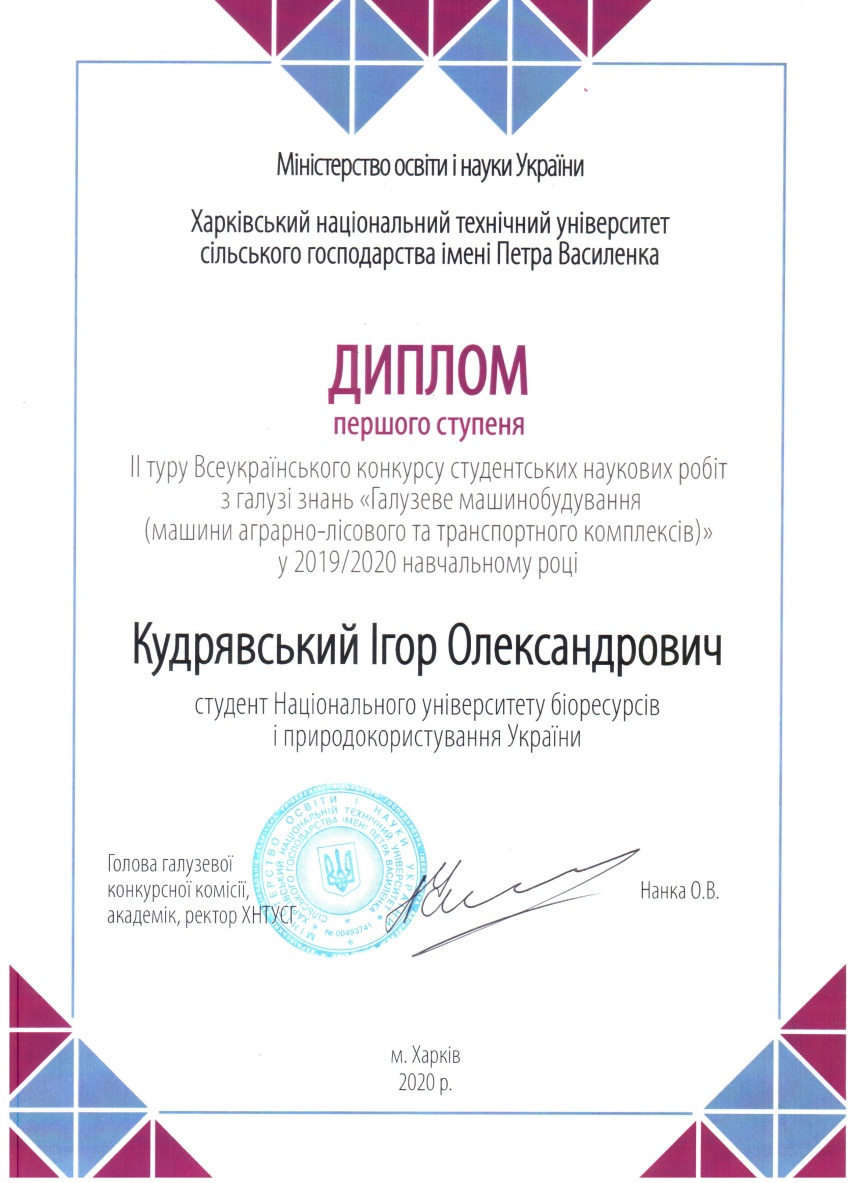 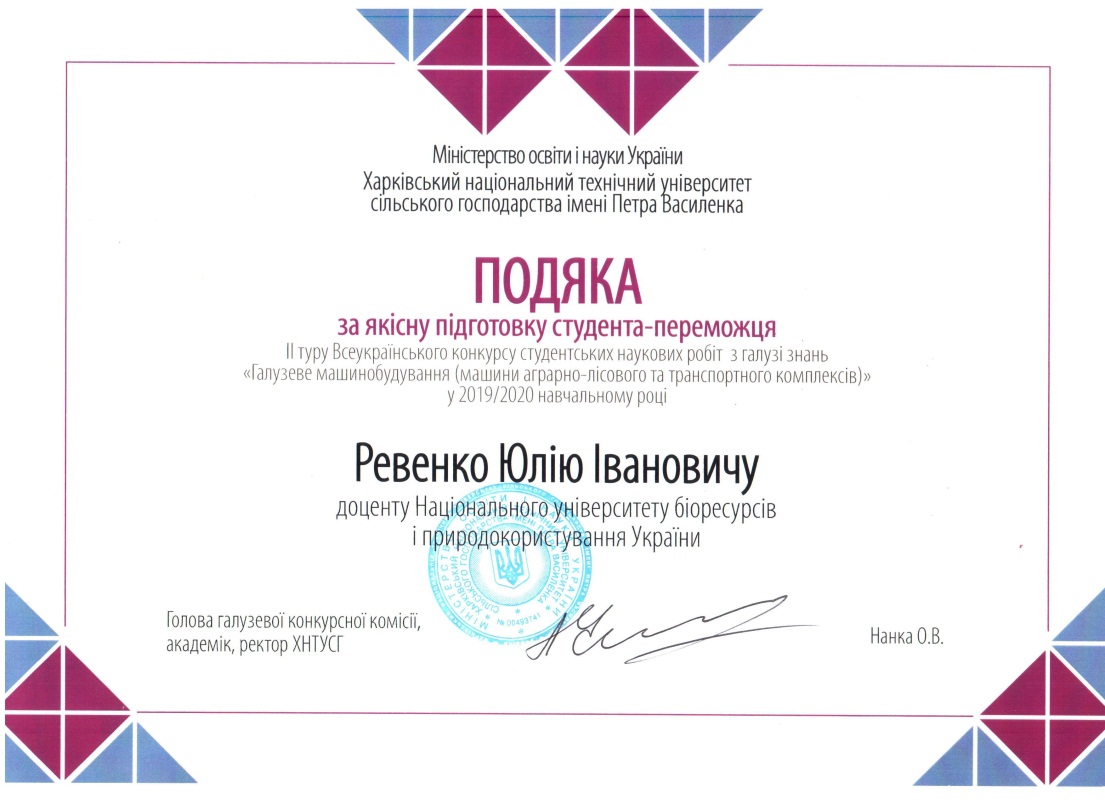 № п/пП. І. Б.Факультет, курс, групаДата зарахуванняКудрявський І.О. студент 3 курсу, гр. Гмаш-17022019 р.Мельник І.В. О.студент 3 курсу, гр. АІ-17022019 р.Довганюк В.О.студент 1 р. н. магістратури, гр. ГМАШ-19042019 р.Рубанка А.студент 4 курсу, гр. АІ-16022019Макогін О.О.студент 3 курсу, гр. АІ-17022019Красновський О.Пстудент 1 р. н. магістратури, Гмаш-19042019Витківський М.В.студент 3 курсу, гр. АІ-17022019Безсмертний В.студент 1 р. н. магістратури, гр. ГМАШ-19042019Євстафє’в Т.В.студент 1 р. н. магістратури, гр. ГМАШ-19042019Хмельовський А.студент 4 курсу, гр.. Гмаш-1602 факультету конструювання і дизайну     2017 р.Карпенко С.С.студент 3 курсу, гр. АІ-17022019Бриндак Є.В.студент 3 курсу, гр. АІ-170220191. Аналіз підвищення надійності робочих органів дробаркиЗбірник наукових праць «Вісник слухачів магістратури НУБіП України». Факультет конструювання та дизайну НУБіП України. К., 2019. С. 106-108.2Красновський О.П., Ревенко Ю.І.2.Методичні підходи щодо визначення трудомісткості і вартості робіт із стандартизаціїЗбірник тез доповідей ХX Міжнародної конференції науково-педагогічних працівників, наукових співробітників та аспірантів «Проблеми та перспективи розвитку технічних та біоенергетичних систем природокористування: конструювання та дизайн». – К., 2020. – 114 с.  1В.І. МельникА.В. НовицькийЮІ. РевенкоА. Рубанка3.Інноваційні підходи при виборі ущільнень головок блоків циліндрів ДВЗ від компаній-виробників  Збірник тез доповідей VII-ї Міжнародної наукової конференції «Інноваційне забезпечення виробництва органічної продукції в АПК» в рамках роботи XXXI Міжнародної агропромислової виставки «АГРО 2019» (04-07 червня 2019 року) / Національний університет біоресурсів і природокористування України. Київ. 2019. С. 60-62.2Новицький А. В., Бистрий О. М., Гура М. М., Кудрявський І. О.4.Аналіз конструкцій та характерних відмов деталей гідроциліндрів Збірник тез доповідей. Сучасні технології аграрного виробництва: V Міжн. науково-практична конференція, м. Київ, Україна, 6–7 листопада 2019 р.: тези конференції. Київ. 2019. с. 69-70.2Красновський О.П., Новицький А. В., Бистрий О. М.,